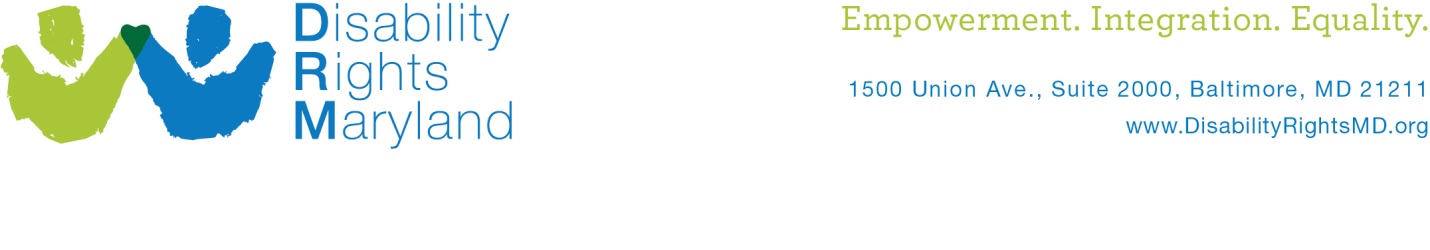 DDA’s Waiting ListDecember 2014	Over 8,000 people are waiting for DDA services.  Another 2,727 have been found eligible, but because DDA believes they do not currently need services, they are on a “Future Needs Registry.”  a fraction of the eligible people with developmental disabilities who are waiting for services.  Most of the new people receiving funding each year are transitioning youth.  That is why DRM urges all transitioning youth to take advantage of the opportunity to obtain services from DDA.	Individuals with developmental disabilities and other advocates can change this grim picture.  In 2011, after two years of advocacy, the Maryland General Assembly enacted an increase in Maryland’s tax on alcoholic beverages.  As a result, DDA received $15 million in new funds.  After these funds came into the state treasury, DDA was able to serve more people in 2012, and it began with the people in the highest priority category, crisis resolution.	As you can see in the following chart, DDA’s funding for people in crisis peaked with the infusion of alcohol tax money and is rapidly declining.  DDA needs more funds for the waiting list!  People who are not a transitioning youth or in crisis have little hope of getting DDA funding.	The Governor determines how much funding DDA will receive.  Contact: http://www.governor.maryland.gov/mail/ orThe Hon. [ADD GOVERNOR’S NAME]State House100 State Circle, Annapolis, MD 2140	You may also contact your state legislator to ask for support for the annual DDA budget and to ask for more revenues for DDA.  In Maryland, the legislature cannot add funds to the DDA budget unless it raises revenues such as taxes. Find your legislators by visiting http://mdelect.net and entering your address.	For more information or advocacy opportunities, contact The Arc Maryland and see information about the End the Wait Now Campaign.  See, http://www.cqrcengage.com/thearcmd/Funding.For more information about applying for or accessing DDA services, see DRM’s web site at www.DisabilityRightsMD.org.  For advice or technical assistance, call 410-727-6352, extension 0 and ask for intake.DDA’s budget is almost one billion dollars ($997,317,511 in FY15).  Most of these funds pay for the annual costs of over 14,000 individuals who are already enrolled in DDA’s Medicaid waiver.  Each year, the Governor decides how much funding DDA will receive to enroll new individuals into services.DDA can only serve DDA’s budget is almost one billion dollars ($997,317,511 in FY15).  Most of these funds pay for the annual costs of over 14,000 individuals who are already enrolled in DDA’s Medicaid waiver.  Each year, the Governor decides how much funding DDA will receive to enroll new individuals into services.DDA can only serve DDA’s Fiscal Year Budget to Add New IndividualsDDA’s Fiscal Year Budget to Add New IndividualsDDA’s Fiscal Year Budget to Add New IndividualsDDA’s Fiscal Year Budget to Add New IndividualsDDA’s Fiscal Year Budget to Add New IndividualsDDA’s Fiscal Year Budget to Add New IndividualsDDA’s Fiscal Year Budget to Add New IndividualsDDA’s Fiscal Year Budget to Add New Individuals2009201020112012201320142015Transitioning Youth 625608608608608608596Crisis and Emergencies 106705050212177159Waiting List Equity Fund 80804020403737Court-committed 55482525253030Transition from psychiatric hospitals 40Total number of new individuals budgeted to receive DDA funding 866806763723885852832